Figure A Part 1 of Questionnaire-demgraphic details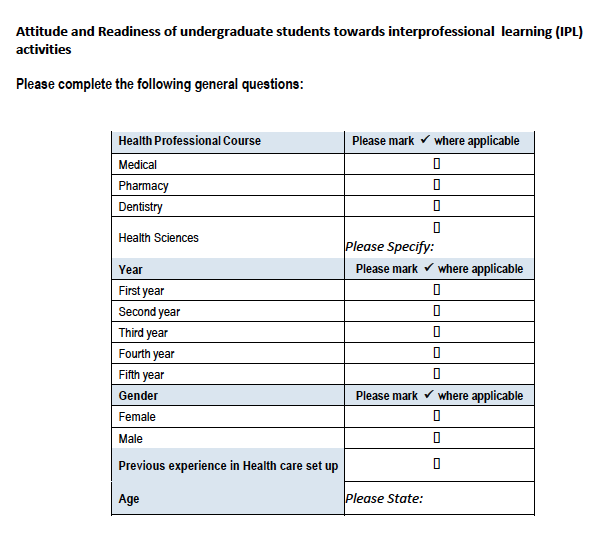 Figure B The Readiness for Interprofessional Learning Scale (RIPLS)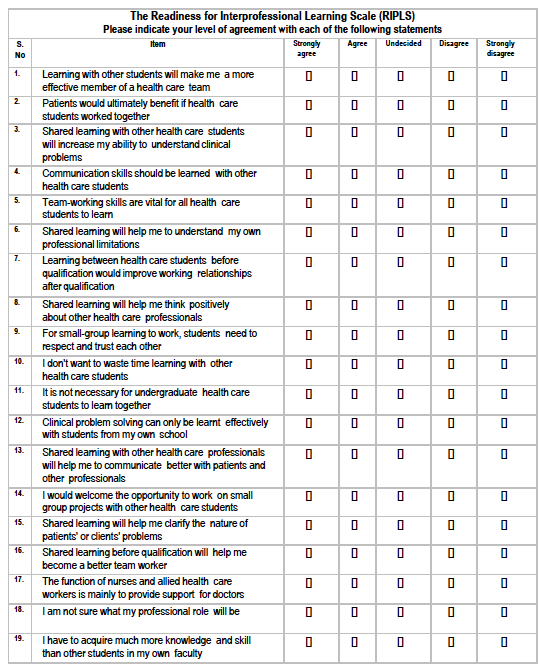 Figure C The Interdisciplinary Education Perception Scale (IEPS)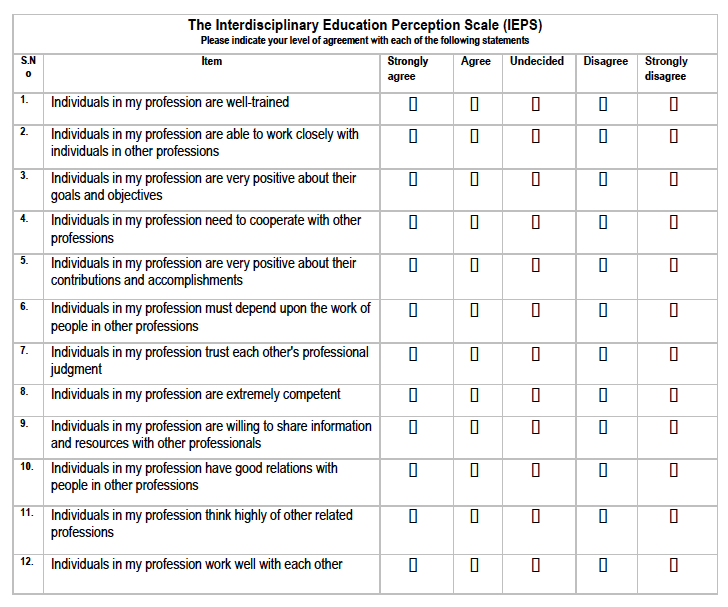 